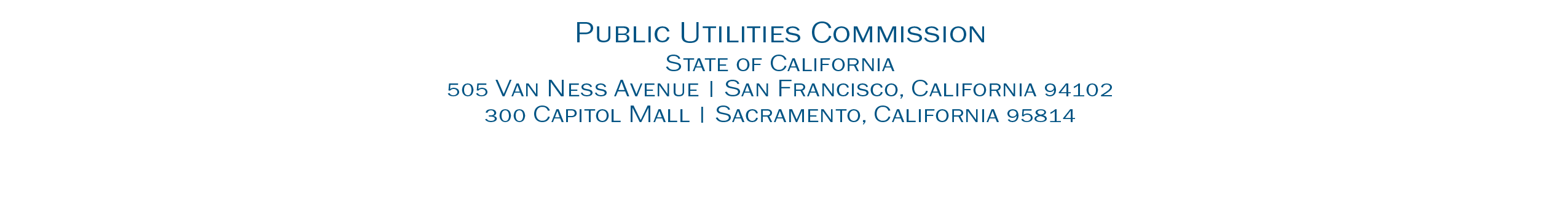 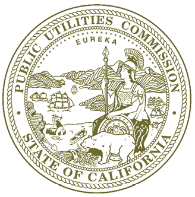 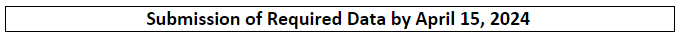 March 13, 2024To: California Broadband Providers and Video Franchise Holders Subject: Request for Broadband and Video Information as of December 31, 2023 Public Utilities Code Sections 281(b)(4), 281.6 and 5895 authorize the California Public Utilities Commission (Commission) to collect information from broadband service providers and video franchise holders. All communications providers and video franchise holders certificated and/or registered with the Commission shall submit to the Communications Division by April 15, 2024, broadband and/or video related information as of December 31, 2023, in a form designated by Communications Division Staff (see below) via the Broadband Data Upload Tool.Certificated and/or registered communications providers must submit the following broadband related information in the formats, and with the tools, available at Broadband Mapping Program (https://www.cpuc.ca.gov/industries-and-topics/internet-and-phone/broadband-mapping-program/broadband-data-submission-guidelines-and-templates). Fixed Broadband Deployment Data: All Fixed Broadband providers must submit Deployment data by ONE of the following formats:KMZ/Shapefile(s) containing Serviceable Locations (as defined on page 3) and maximum advertised speeds per technology in a .zip file. See links: Data Format | Shapefile Example | KMZ Example for instructions on formatting the data.OR.csv containing Serviceable Locations and maximum advertised speeds per technology. See links: Data Format | CSV Example for instructions on formatting the data.ORKMZ/Shapefile(s) containing Serviceable Locations in a .zip file and a matching .csv containing maximum advertised speeds per technology. See links: Data Format | Shapefile Example | KMZ Example | CSV Example  for instructions on formatting the data.Fixed Broadband Subscription Data:All Fixed Broadband Subscriber data must be submitted by Service Address Locations in .csv format. See links: Data Format | CSV Example for instructions on formatting the data.Pricing of Residential Service:All Providers of Residential Broadband service must submit non-promotional, unbundled pricing data at standard pricing for the tier of broadband service closest to 25/3 (Megabits per second download/upload) and the pricing for the maximum bandwidth offered to customers by .xlsx in a .zip file.  See link: Price of Service Template for instructions on formatting the data.Mobile Broadband Providers: Mobile Broadband Providers must submit broadband subscriber data by Census Tract, while providing shapefiles of the areas in which they provide service, using the Broadband Upload Tool. Please place the shapefiles in .zip files for upload. See links: Mobile Broadband Deployment: Data Format | Shapefile Example and Mobile Subscribers by Census Tract: Data Format | CSV Sample for instructions on formatting the data.Submissions shall reflect actual service availability. Specifically, locations where a provider has indicated they will not be able to provide service to a prospective customer – for reasons such as network limitations, construction barriers, line of site issues, etc. – shall not be represented as being served. Submissions shall reflect where consumers have successfully challenged availability (i.e., on the National Broadband Map). Submissions shall not include “buffer zones” where networks can theoretically be extended but shall reflect the ability to provide service within 10 business days of a request and service availability. Locations where broadband is not available at served speeds of at least 25 Megabits per second (Mbps) download and 3 Mbps upload may be eligible for a California Advanced Services Fund (CASF) grant to offset the costs of deploying network infrastructure. Failure to submit data accurately and timely risks your coverage areas not being included on the California Interactive Broadband Map, which could potentially open those areas to CASF grants and potentially other infrastructure grants.Video franchise holders must submit the following video related information in the formats and tools available at Guidelines for Video Data Submission. Video Deployment Data:All video franchise holders must submit video deployment data in .csv (comma delimited) format containing your Serviceable Locations (as defined on page 3) 
See links: Data Format | CSV TemplateVideo Subscription Data:All video franchise holders must submit video subscription data in .csv (comma delimited) format containing Service Address Locations (as defined on page 3)
See links: Data Format | CSV TemplateGross Revenue Statement:All video franchise holders must submit a .pdf (portable document format) file containing the line items and values in their gross revenue statement.
See links: Word TemplateEmployment Data:Video franchise holders with more than 750 California employees must submit an excel workbook or .pdf containing the following:The number of California residents employed by the video franchise holder, calculated on a full-time (or equivalent) basis.The percentage of the video franchise holder’s total domestic workforce that resides in California, calculated on a full-time (or equivalent) basis. The types and numbers of jobs by occupational classification held by residents of California employed by video franchise holder and the average pay and benefits of those jobs.The number of net new positions proposed to be created directly by the video franchise holder during the upcoming year by occupational classifications and by category of full-time, part-time, temporary, and contract employees.“Serviceable Locations” are locations where communications providers and video franchise holders have built out their broadband and/or video network infrastructure and to which they either currently provide service or could perform a standard installation within 10 days without an extraordinary expenditure of resources. Include latitude and longitude coordinates along with the service address.“Service Address Locations” are locations where communications providers and video franchise holders offer and can provision broadband and/or video services to end user customers. Include latitude and longitude coordinates along with the service address.For both broadband and video data, the submission of Location ID is optional.Confidentiality of submitted dataIf you seek confidential treatment of any information provided in response to this request, please comply with the provisions of the Commission’s General Order 66-D with regard to procedures for submission of information to the Commission with claims of confidentiality. How to submit your dataYour broadband and/or video related information can only be submitted via the Broadband Data Upload Tool once you have logged in or created an account. All information must be submitted in the aforementioned formats without exception by April 15, 2024.Send any questions or comments to broadbandmapping@cpuc.ca.gov for broadband related submissions or videofranchising@cpuc.ca.gov for video related submissions.Thank you for your assistance and cooperation.Sincerely, /s/ Selena HuangProgram ManagerBroadband, Video and Market BranchCommunications Division 